Занятие по аппликации во второй младшей группеТема: "Непослушные цыплятки!"Интеграция образовательных областей:"Художественное творчество, социально-коммуникативное развитие, познавательное развитие.Программное содержание:Учить детей изображать предмет.Упражнять в аккуратном наклеивании.Обобщать сенсорный опыт детей, продолжать знакомить их с новым материалом (гречкой).Развивать мелкую моторику рук, усидчивость, стремление доводить начатое до конца.Воспитывать самостоятельность и творчество.Предварительная работа:беседа о домашних птицах,чтение стихов: " Курочка с цыплятами", р.н.с. К. Чуковский "Цыпленок".разучивание стиха «Непослушные цыплятки»,художественное конструирование из геометрических фигур (круга и треугольника).Словарная работа: «Гречка», «крупа», «цыпленок», «зернышко».Методы и приёмы: - сюрпризный момент;- диалог с курочкой;- вопросы;- физкультминутка;- словесный образец;- самостоятельная деятельность детей;- похвала;- вопросы на закрепление материала.Материал: Курочка -Ряба; тарелочка с водой; тарелочка с зернышками.Раздаточный материал для детей:Лист цветного картона, клей, кисточки, салфетки, крупа - гречка, три треугольника из цветной бумаги, шаблоны травы и облачков из цветной бумаги.1. Организационный момент.Дети сидят на стульчиках, выстроенные в ряд. Слышится стук в дверь. Воспитатель показывает игрушечную курочку.В: Ребята, вы только посмотрите кто к нам в гости пришел?Д: Курочка – Ряба.В: Смотрите она пестрая, красивая.  А что это у курочки? (показывает на крылья).Д: крылья.В: (Показывает на ножки). А ножки  зачем нужны?Д: чтобы ходить.В: Ребята, а это что?(показывает на клюв). Для чего он  нужен?Д: чтобы пить, есть.В: А вы знаете что любит курочка кушать?Д: зернышко,  травку, червячков.В: Ребята, вы слышите? (Подносит курочку к уху).Курочка говорит, что пока добиралась до нас ее замучила жажда. Давайте напоим ее водичкой с нашей тарелочки. (Вызывает одного ребенка помочь курочке). Курочка, милая, что ты хочешь нам еще сказать (подносит курочку к уху ). Ребята, она говорит что ее забыли покормить. Давайте покормим нашу гостью зернышками.(Воспитатель вызывает двоих ребят.)Дети и воспитатель с курочкой подходят к столу. Дети берут зернышки его аккуратно насыпают на тарелочку, по очереди. В: Ребята, а давайте позовем нашу курочку погулять на нашей сказочной полянке. Пойдем вместе с курочкой гулять?Д: да.2. Игра "Непослушные цыплятки".У рябой хохлатки Разбрелись цыплятки.(дети разбегаются) Трое влезли под лопух- Напугал их злой петух. (присели и накрыли голову руками) А четвёртый, самый слабый, Повстречался с толстой жабой. (прыгают) От собаки пятый  Спасся под лопатой.(грозят пальчиком) Плачет чёрненький, шестой: -Ноги спутаны травой! (топают ножками) - И зовёт упрямо: -Пиу, пиу, мама! -Ребята, послушайте. Курочка говорит что ее непослушные цыплятки разбежались и она волнуется за них. Сейчас мы с вами вместе пройдем  к столам и сделаем аппликацию.(Дети подходят к столу с приготовленным для аппликации материалом).3. Самостоятельная деятельность детей. Аппликация «Непослушные цыплята».В: Ребята, сейчас я покажу вам как мы будем делать наших цыплят. Смотрите внимательно. На цветном картоне нарисован круг, это будет туловище цыпленка. Я его смазываю клеем, а потом посыпаю гречку поверх клея. Посмотрите как я обращаюсь с кисточкой. Промачиваю кисть в клею и излишки вытираю о края тарелочки, чтобы не перемараться в клею. Руки вытираю салфеточкой. Ноги и хвостик цыпленка я сделаю из красных треугольников. Когда все приклеено, я промачиваю наших цыплят салфеточкой что бы она впитала излишки клея.4.  Вопросы на закрепление материала.Слышите, ребята, Курочка перестала волноваться, она обрадовалась! Какие вы все молодцы. Посмотрите какие у вас замечательные цыплятки.В: Кто сегодня к нам приходил в гости? (Курочка). Мы сделали цыплят для Курочки?(Да). Из чего мы сделали цыплят? (Из гречки). Что вам понравилось больше всего?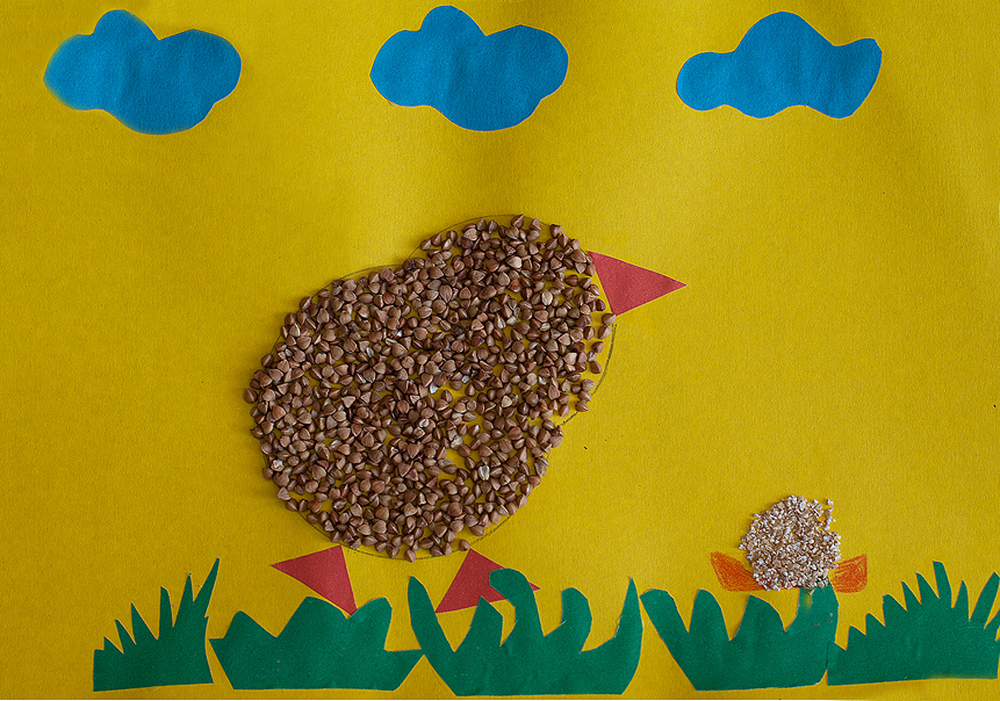 